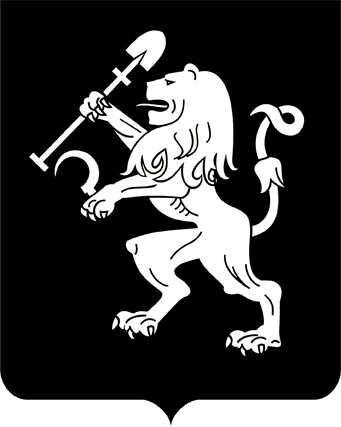 АДМИНИСТРАЦИЯ ГОРОДА КРАСНОЯРСКАПОСТАНОВЛЕНИЕО внесении изменений в постановление администрациигорода от 19.12.2013 № 736В целях совершенствования порядка предоставления муниципальных жилых помещений в общежитиях, руководствуясь ст. 41, 58, 59 Устава города Красноярска,  ПОСТАНОВЛЯЮ:1. Внести в приложение к постановлению администрации города от 19.12.2013 № 736 «Об утверждении Положения о порядке предоставления муниципальных жилых помещений в общежитиях» следующие изменения:1) в пункте 10:абзац пятый после слов «членов его семьи» дополнить словами «(предоставление данного документа необходимо в случае, если жилое помещение находится в границах муниципального образования города Красноярска)»;абзац седьмой после слов «членами его семьи» дополнить словами «(предоставление данных документов необходимо в случае, если жилое помещение находится в границах муниципального образования города Красноярска)»;2) в пункте 32:абзац пятый изложить в следующей редакции:«В порядке осуществления контроля за деятельностью администрации района в городе по предоставлению (заселению) муниципальных жилых помещений в общежитиях администрация района в городе не позднее 3 рабочих дней с даты подписания акта приема-передачи направляет в Управление:»;абзац седьмой после слов «копию договора найма» дополнить словами «и копию акта приема-передачи».2. Настоящее постановление опубликовать в газете «Городские новости» и разместить на официальном сайте администрации города.Глава города                                                                                 С.В. Еремин22.03.2019№ 167